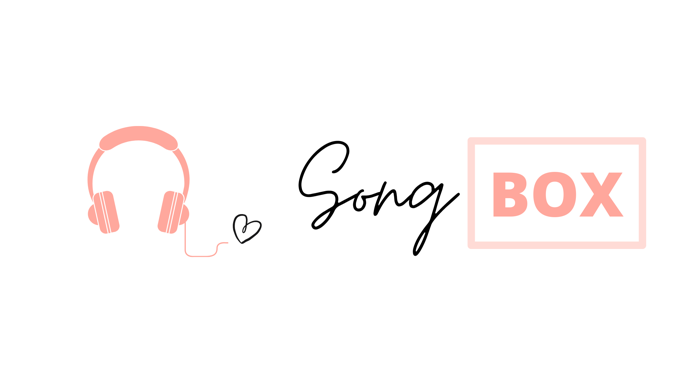 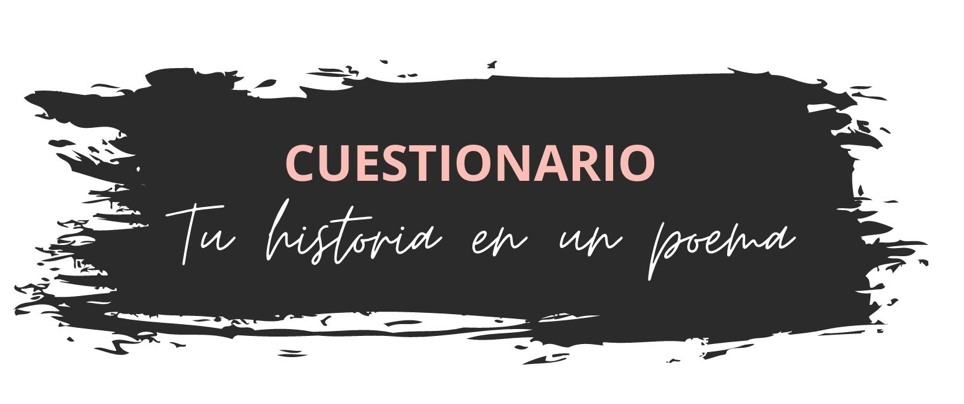 Te presentamos el cuestionario donde recogeremos todos los datos para escribir la letra de tu poema. Exprésate libremente, hazlo con calma y no dudes en extenderte. Siéntete libre, este cuestionario es la clave para que podamos contar tu historia con todos los detalles.¡Empezamos!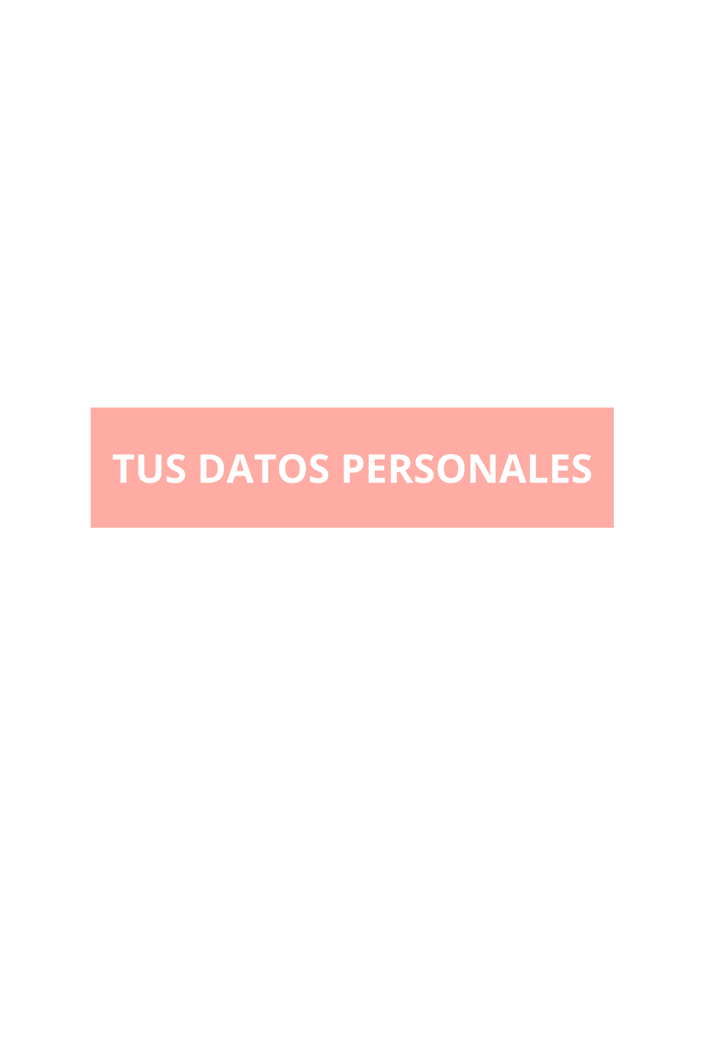 NOMBRE:TELÉFONO:MAIL: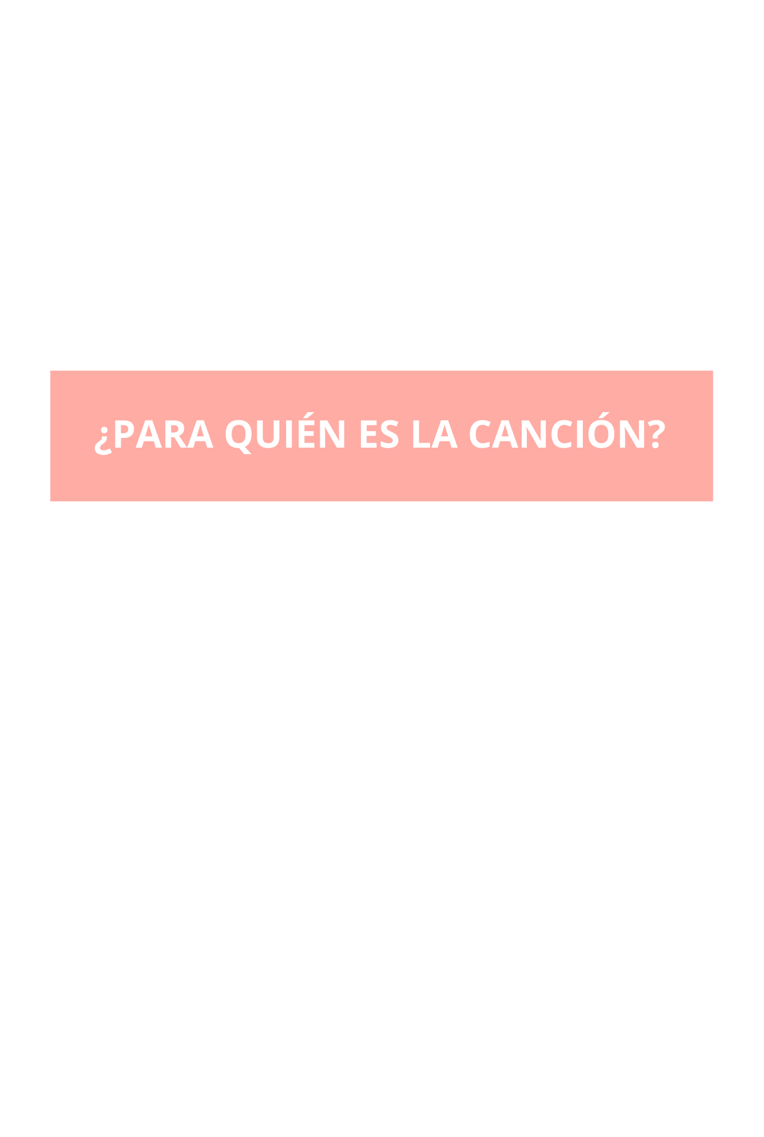 1.- ¿Cuál es su nombre?2.- ¿Cuál es su edad?3.- ¿De dónde es?4.- ¿Para quién es el poema? ¿Qué vínculo tenéis?5.- ¿Por qué quieres regalarle un poema? ¿Es por algún acontecimiento especial?6.- ¿Cuándo es el evento o la fecha de entrega del poema? 7.- ¿Cuál es la finalidad de regalarle este poema?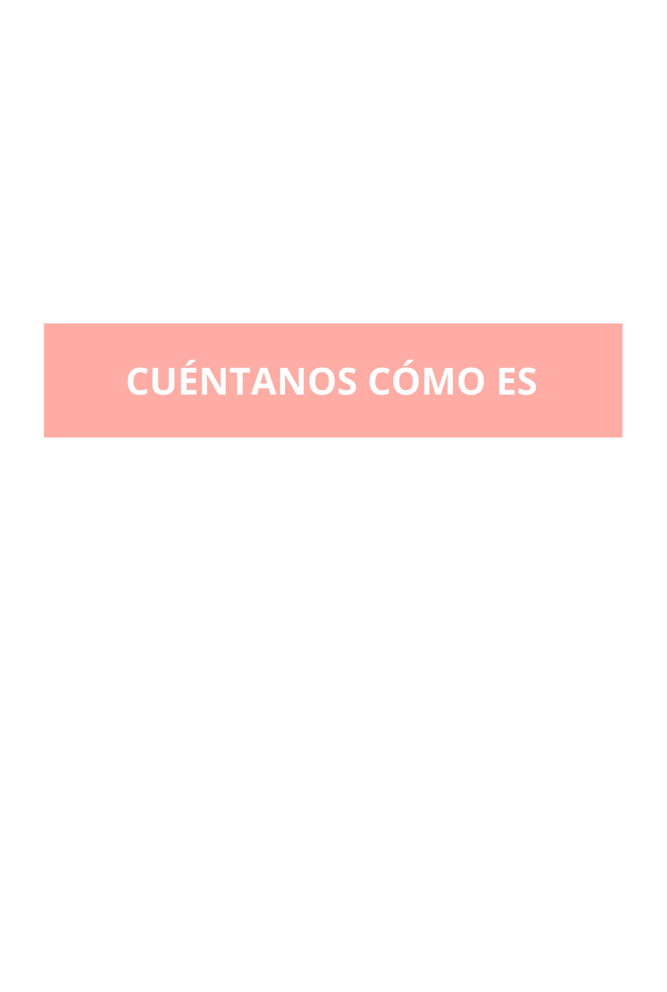 Háblanos más de esa persona…8.- ¿Cómo es físicamente? ¿Qué rasgos destacarías?9.- Cuéntanos cómo es, háblanos de su personalidad, de las características que l@ definen, sus rarezas o manías… 10.- ¿Qué es lo que más te gusta de él/ella? ¿Cuál es su mayor virtud?11.- ¿Y lo que menos?12.- ¿Qué inquietudes tiene? ¿Qué es lo que más le gusta hacer? 13.- ¿Cuáles son sus sueños?14.- ¿Algún obstáculo a destacar, superado o por superar?15.- ¿Cuál es su palabra o expresión favorita? Algo que diga mucho, o que l@ caracterice, cosas típicas de vuestro lenguaje… 16.- Cuéntanos su historia más importante17.- Cuéntanos las anécdotas que más te gusten, ocasiones especiales, viajes, momentos vividos a destacar…18.- ¿Qué es lo más bonito que os ha pasado junt@s?19.- Describe a esa persona especial en 3 palabras. 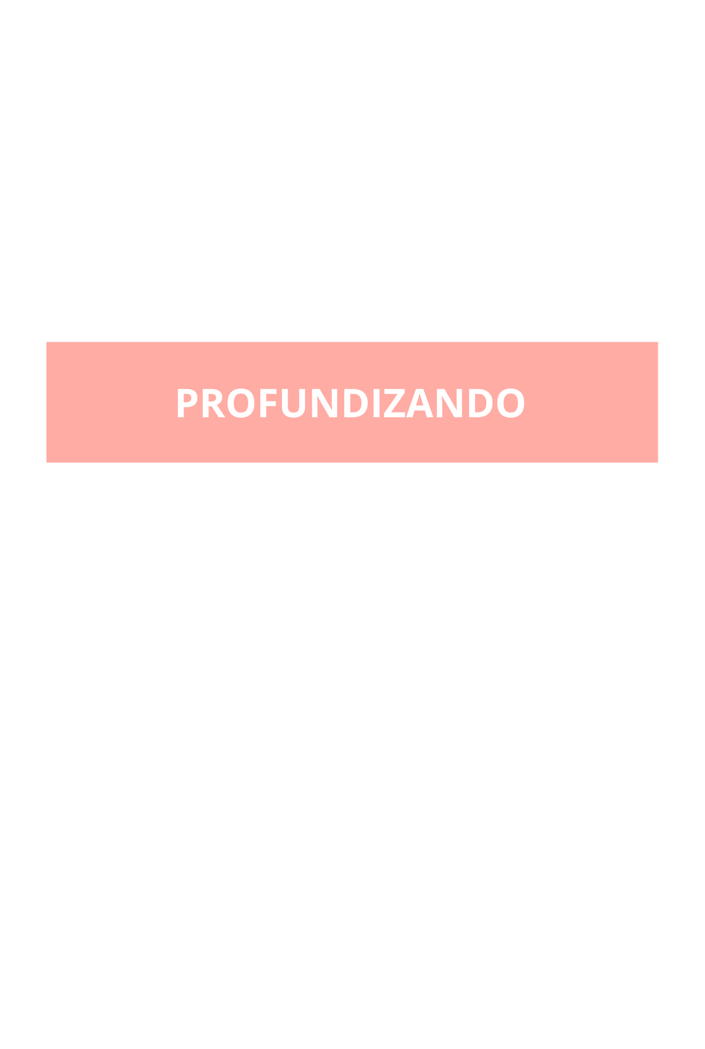 20.- Llegó el momento de profundizar… ¿Qué quieres decirle? Tómate tu tiempo, escríbele una nota contando todo lo que sientes y todo lo que quieras expresar. Siéntete libre de contarnos todo lo que te apetezca. Destaca aquí lo que te parezca imprescindible que deba contarse en la canción, eso que no puede faltar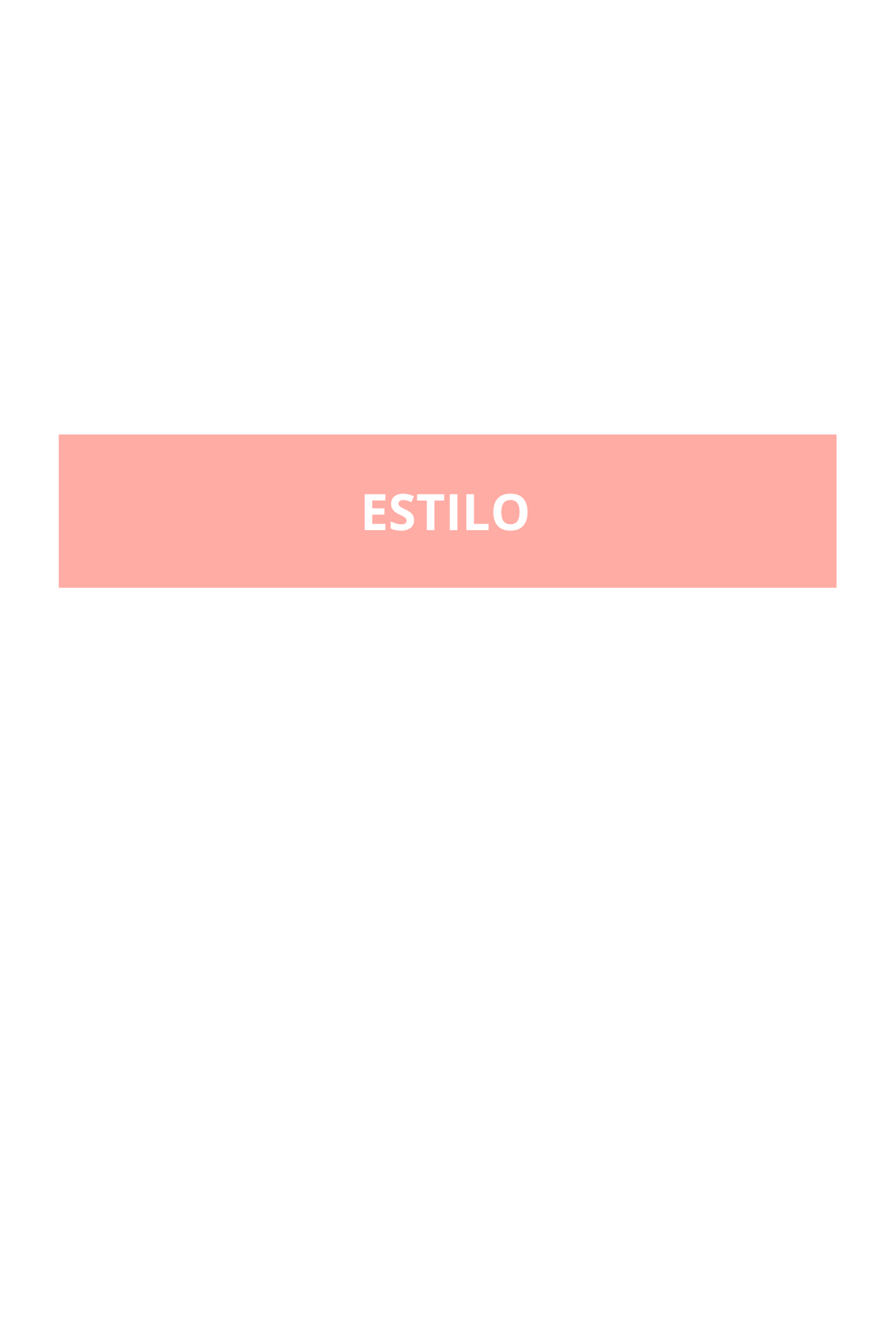 21.- ¿De qué estilo te gustaría que fuera la letra del poema?Romántico, serio, gracioso, sentimental, desenfadado…¡YA ESTÁ LISTO!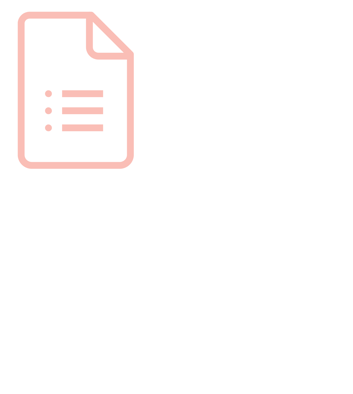 Envíanos el cuestionario relleno junto con tu número de pedido a info@songbox.es para que podamos empezar a trabajar en tu poema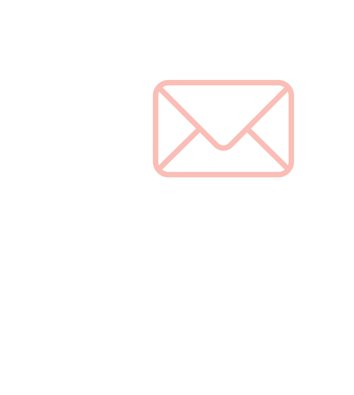 Contactaremos contigo para confirmar que hemos recibido el formulario, así como si has contratado extras o necesitamos más información. 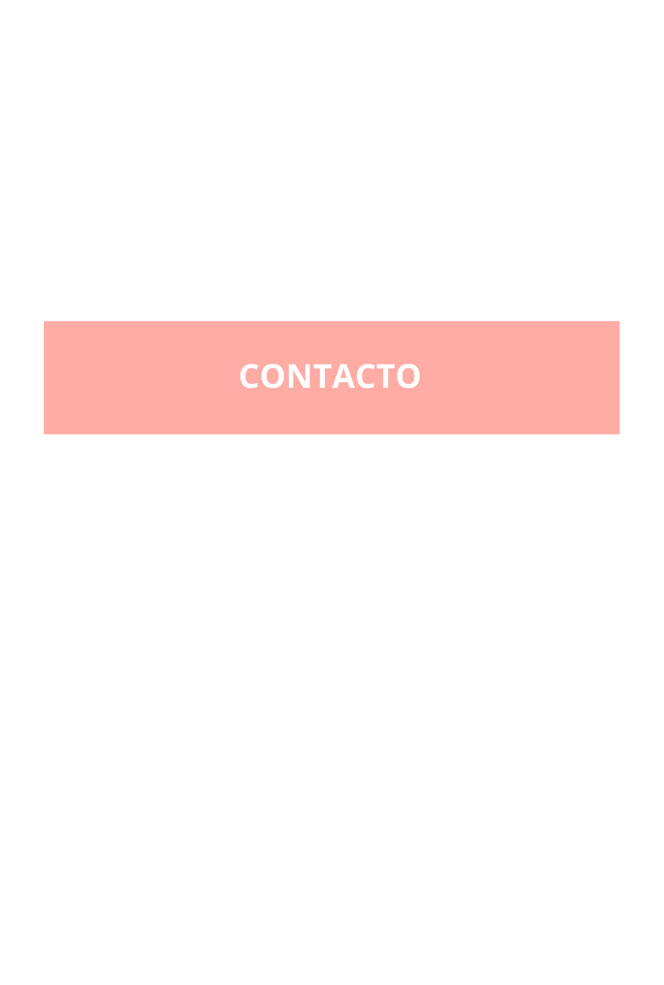 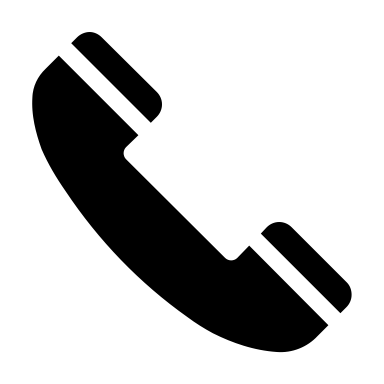      635307332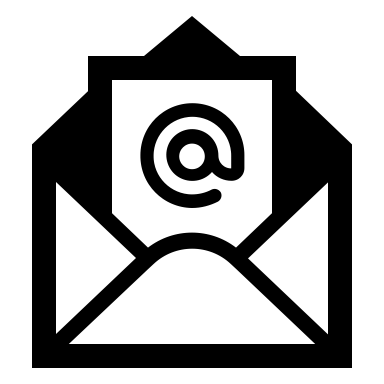  info@songbox.es¡GRACIAS POR HACERTE CON TU POEMA SONG BOX!Tu pedido será entregado dentro del periodo establecido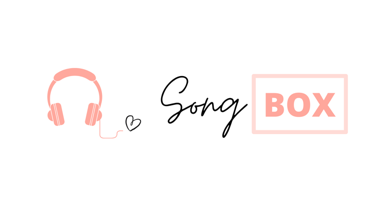 WWW.SONGBOX.ES